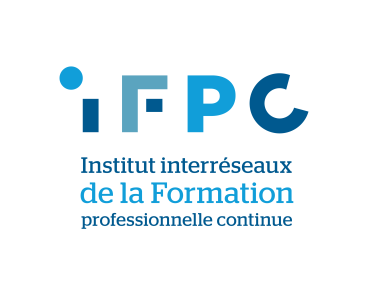 Veuillez compléter les champs repris ci-dessous avant d’imprimer le formulaire pour y apposer votre signature ainsi que le cachet de l’école ou du Centre PMS. Le document complété et signé doit être renvoyé par mail à l’adresse ifpc@cfwb.be. Volet I – Informations à compléter par la DirectionVolet II – Information à compléter par l’IFPCFait le jeudi 6 octobre 2022 à 1) Coordonnées de l’école ou du CPMS1) Coordonnées de l’école ou du CPMS1) Coordonnées de l’école ou du CPMS1) Coordonnées de l’école ou du CPMS1) Coordonnées de l’école ou du CPMS1) Coordonnées de l’école ou du CPMS1) Coordonnées de l’école ou du CPMSType : Type : Type : Type : Type : Type : Type : Nom : Nom : Nom : Nom : Nom : Nom : Nom : Adresse : Adresse : Adresse : Adresse : Adresse : Adresse : Adresse : Numéro : Numéro : Numéro : Numéro : Numéro : Boîte : Boîte : Code postal : Code postal : Code postal : Code postal : Localité : Localité : Localité : Réseau :  Niveau : Niveau : Niveau : Niveau : Niveau : Niveau : Code FASE :  Code FASE :  Code FASE :  Code FASE :  Code FASE :  Code FASE :  Code FASE :  Email : Email : Email : Email : Email : Email : Téléphone : 2) Coordonnées de la Direction2) Coordonnées de la Direction2) Coordonnées de la Direction2) Coordonnées de la Direction2) Coordonnées de la Direction2) Coordonnées de la Direction2) Coordonnées de la DirectionNom : Nom : Nom : Nom : Nom : Nom : Prénom : Matricule : Matricule : Fonction précise : Fonction précise : Fonction précise : Fonction précise : Fonction précise : Téléphone : Téléphone : Téléphone : Email : Email : Email : Email : Remarque éventuelle de la direction : Remarque éventuelle de la direction : Remarque éventuelle de la direction : Remarque éventuelle de la direction : Remarque éventuelle de la direction : Remarque éventuelle de la direction : Remarque éventuelle de la direction : Clé d’Inscription aux Formations : Signature de la DirectionCachet de l’école/du CPMS